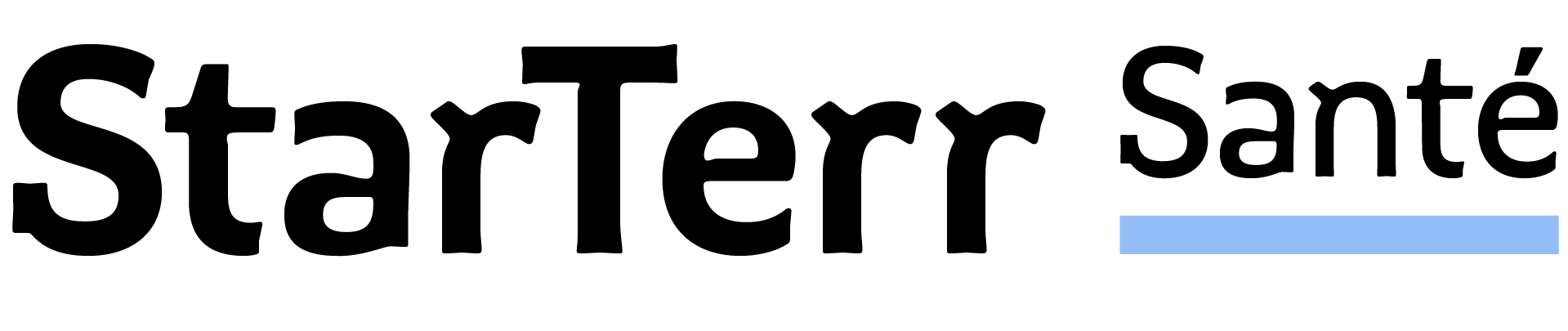 Aide à l’élaboration de diagnostics locaux de santéDossier de demande de subventionDate limite de transmission des derniers dossiers : 2 octobre 2020.Seront éligibles les dépenses engagées en 2020, dans la limite des deux mois précédant la transmission de la demande de subvention à la Région.Intitulé du projet…………………………………………………………………………………………………………………………………………………………Identification du demandeurNOM DE LA STRUCTURE : …………………………………………………………………………………………………………………………………………………………TERRITOIRE D’INTERVENTION :………………………………………………………………………………………………………………………………………………………..REFERENT TECHNIQUE :Objet de la demande Contexte territorialObjectifs de l’étudeLivrables attendusPérimètre de l’étudeTerritoire couvertPublic concernéThématiques traitéesMéthodologie de réalisationCalendrier de réalisationMoyens mobilisésPartenaires de l’actionModalités et indicateurs d’évaluation de l’actionMontant de la demandeMontant total du projet : …………………………….…………… €Subvention totale sollicitée : 	………………………………….. €					………………………………….. % du total des dépenses.ContactLes demandes de subvention doivent être adressées par voie dématérialisée via le site https://www.bretagne.bzh/aides/fiches/starterr-sante-diagnostics-locaux/.Pour toute information complémentaire, vous pouvez contacter la Direction de l’aménagement et de l’égalité par messagerie électronique à l’adresse societe@bretagne.bzh ou par téléphone au 02.99.27.11.53.Nom : Prénom : Fonction : Téléphone : Courriel : 